LETNÍ DĚTSKÝ TÁBOR REVIKA VIZOVICELázeňská 1035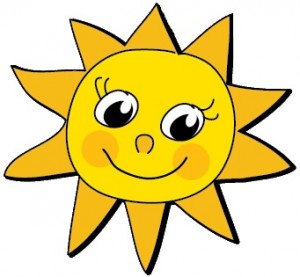 76312 VizoviceOrganizátor tábora: Mgr. Jiří RočákPod Hájem 668, Valašské Kloboukytel.: 736 16 66 15číslo účtu: 4169267083/0800PŘIHLÁŠKA NA FOTBALOVÝ ŽÁKOVSKÝ KEMP – REVIKAPříjmení:                                                    		          17. 7. –  26. 7. 2022  Jméno:                                                     Bydliště:                                                        		    PSČ:                                                                 	     Rodné číslo:Termín pobytu dítěte na táboře:                 od:                                        do: Platba pobytu dítěte na táboře, desetidenní pobyt 4800,- KčPlatba na náš účet 4169267083/0800 Česká spořitelna	/Konstantní symbol: 2022, variabilní symbol: rodné číslo dítěte/                                  Platbu je ale potřeba doložit buď výpisem z účtu, nebo stvrzenkou,  naskenovanou kopii prosím zašlete na taborrevika@centrum.czPlatba v hotovosti v den nástupu dítěte na táborPo obdržení přihlášky bude Vaše dítě vedeno v evidenci účastníků fotbalového kempu.    Matka (zákonný zástupce) – jméno a příjmení:                                                        		                Otec (zákonný zástupce) – jméno a příjmení:  Telefonické spojení na rodiče (zákonného zástupce) v době konání tábora:  Otec /matka (zákonný zástupce):					tel.:  							tel.: 	  Prosíme vyplnit následující údaje:Bude-li to možné, mám zájem o umístění do stejného oddílu společně se svým       kamarádem (kamarádkou):Jiná sdělení:Prohlašujeme, že dítě netrpí nemocí nebo skrytou vadou, která by bránila v provozování běžné sportovní činnosti a turistiky.Potvrzení o platbě,provádí-li úhradu zaměstnavatel rodiče:	název organizace:	adresa:	IČO:	číslo účtu:	datum, razítko a podpis zaměstnavatele:    …............................................................................................................................................        		podpis otce / matky (zákonného zástupce)    ...............................................       datum